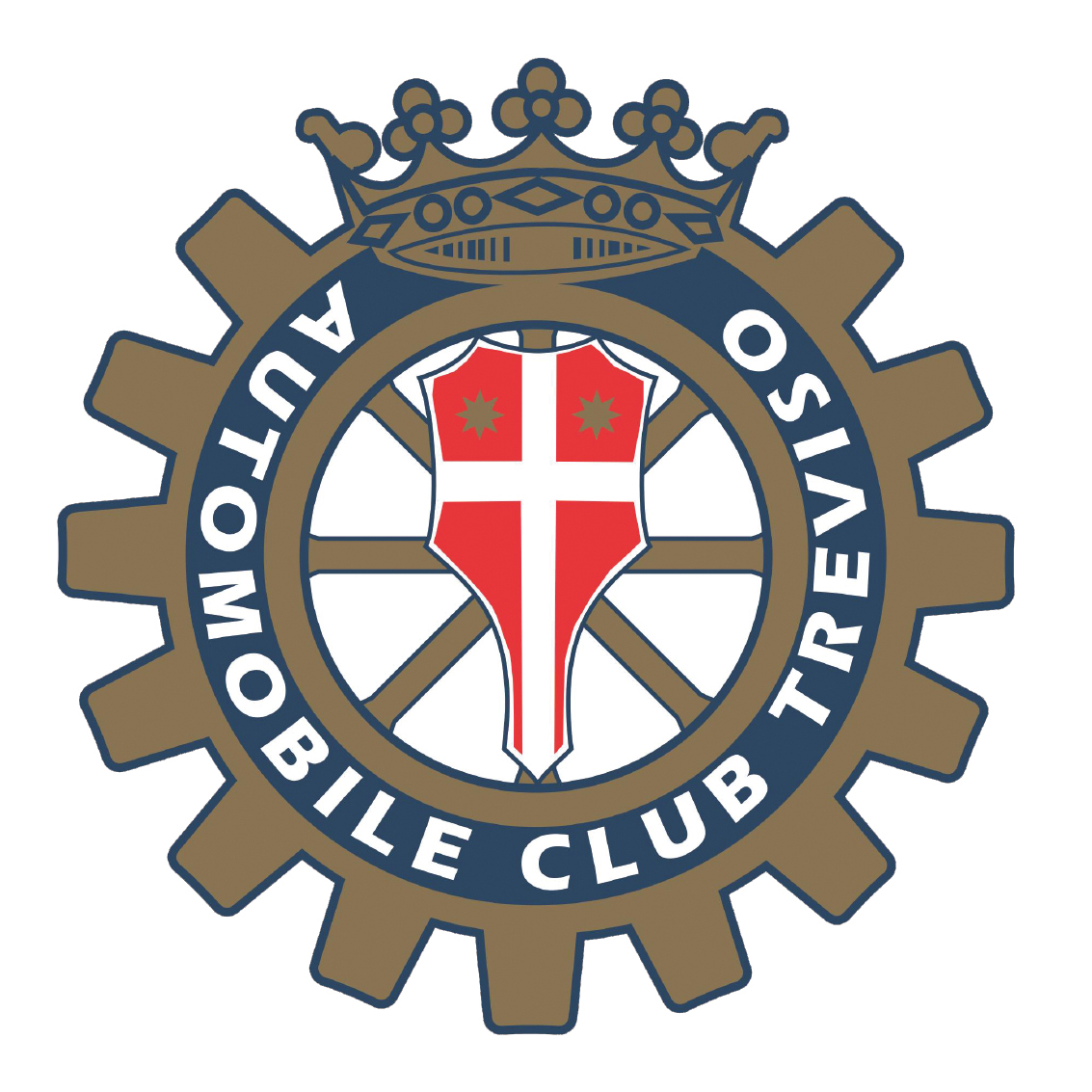 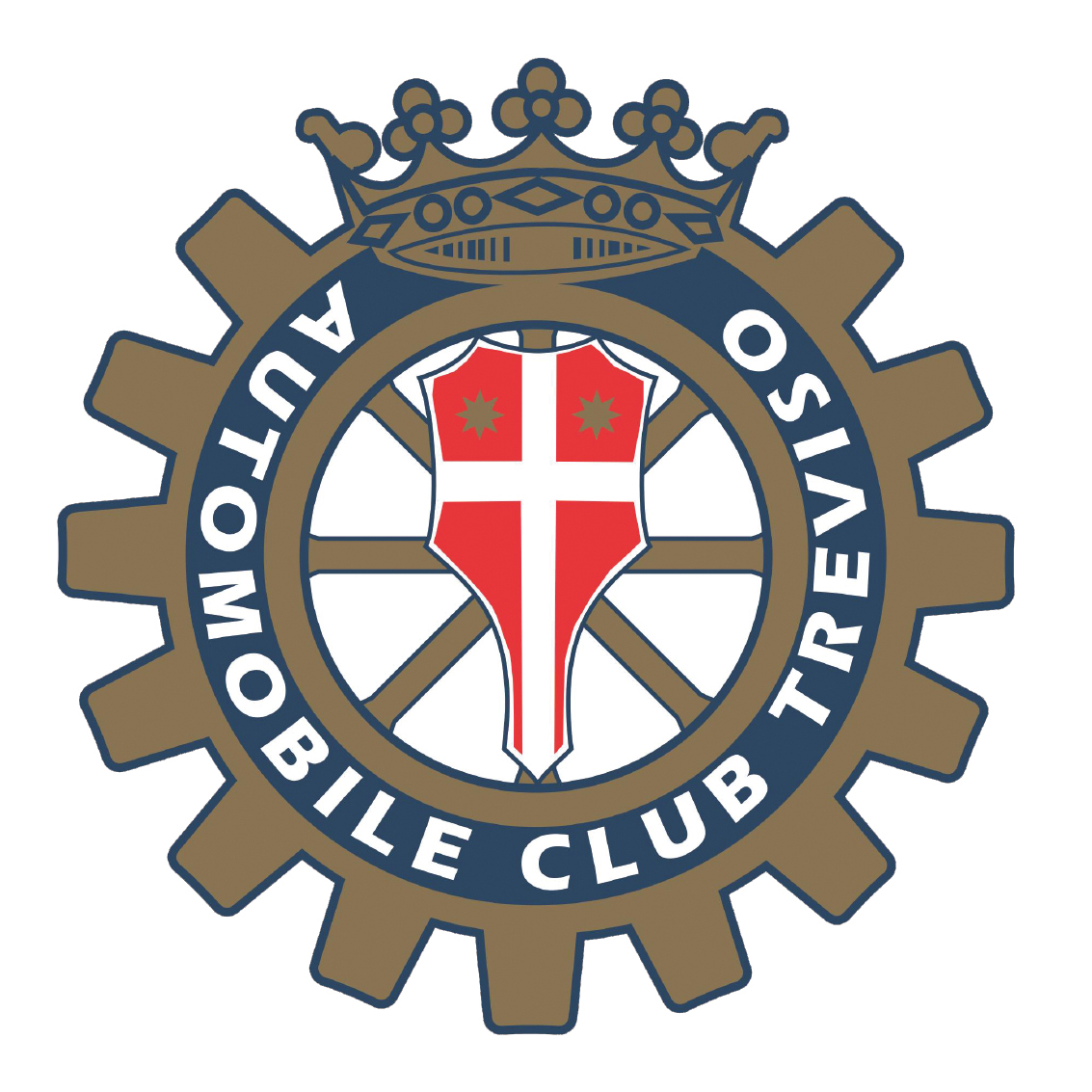 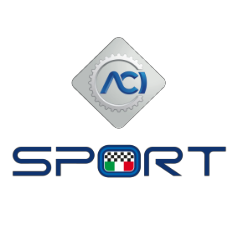          AUTOMOBILE CLUB TREVISOVIALE G. VERDI, 23/B 31100 TREVISOTel. 0422.547801 int.1 – ufficiosportivo@acitreviso.it – direttore@acitreviso.it www.treviso.aci.itSCHEDA ISCRIZIONECORSO PER IL RILASCIO DELLA PRIMA LICENZA DI CONDUTTORE AUTOCHIEDE:IL SOTTOSCRITTO__________________________________NATO A______________________(____) IL ______________RES. A ______________________________(____) CAP_____IN VIA________________________________________N°__CELL.__________________________EMAIL_________________________________CF____________________________TITOLO DI STUDIO__________________________________PROFESSIONE_____________________________________di essere ammesso al corso per il rilascio della Prima Licenza di Conduttore Auto che si terrà secondo il seguente programma:Martedì 21 maggio 2024 dalle ore 18:00 alle ore 21:00 presso l’Automobile Club TrevisoPARTECIPAZIONE: -  ON-LINE			SI o NO-  IN PRESENZA		SI o NOPer il rilascio della Licenza è opportuno attivare la tessera ACI al costo di euro 79,00.E’ possibile emettere un bonifico al seguente IBAN: IT42I0874912002000000507262 intestato ad Automobile Club Treviso (sulla causale inserire nome e cognome e un numero di targa auto/moto)E’ consigliato il rinnovo automatico della tessera, a tale scopo è possibile indicare il proprio: IBAN _____________________________________________________________      Aci Treviso le invierà la tessera direttamente al proprio domicilio.  E, altresì AUTOCERTIFICA:in conformità a quanto previsto dall’annuario ACI SPORT 2022 – Appendice 1 al RSN “Licenze e Assicurazioni”, di essere in possesso dei seguenti requisiti:CITTADINANZA ITALIANACITTADINANZA DI UNO DEI PAESI DELL’UNIONE EUROPEA CON RESIDENZA IN ITALIA (*)ALTRA CITTADINANZA CON RESIDENZA STABILE IN ITALIA DA ALMENO DUE ANNI (*)(*) Allegare certificato di residenzaETA’ NON INFERIORE AI 18 ANNI	PATENTE GUIDA CAT 	N° 	RILASCIATA IL 	DA 		CON SCADENZA IL  		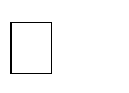 INVIARE COPIA PATENTE a ufficiosportivo@acitreviso.itLuogo 	, Data 	FIRMA 	AUTORIZZA, inoltre, l’Automobile Club Treviso al trattamento ed alla divulgazione, nel rispetto delle disposizioni vigenti in materia di riservatezza, dei dati personali ad enti pubblici e/o soggetti privati interessati alle stesse informazioni per l’esercizio delle attività sportive automobilistiche.Luogo 	, Data  	FIRMA 	